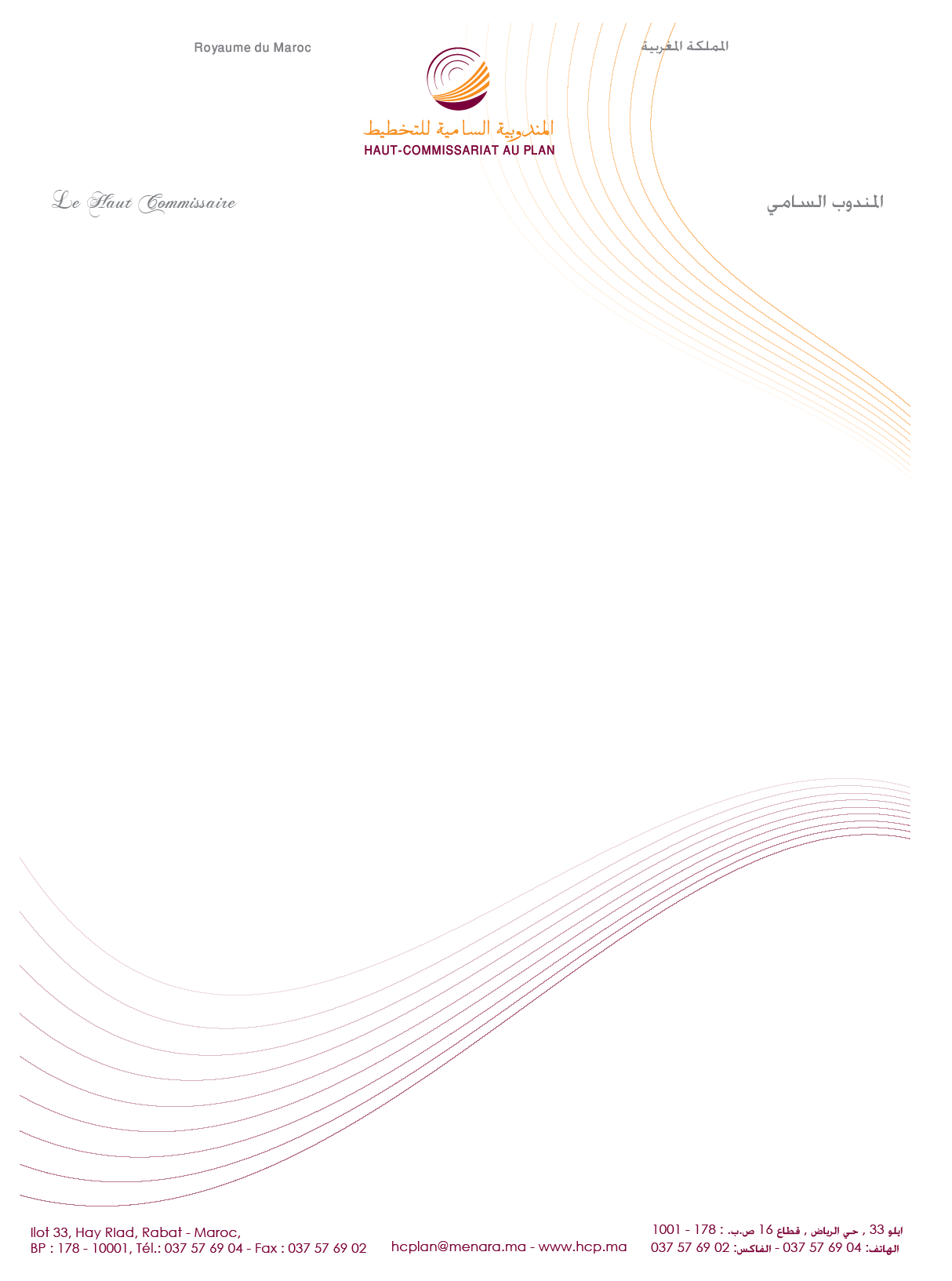 و ضمن هذا الاستهلاك، فقدت حصة السياحة المصدرة 1,3 نقطة منتقلة من 72,5 % سنة 2011 إلى 71,2 % سنة 2012، بينما انتقلت السياحة الداخلية والمصدرة من 27,5 % سنة 2011 إلى 28,8 % سنة 2012. وفي هذا السياق، بلغت القيمة المضافة لقطاع السياحة  46,6 مليار درهم سنة 2012 مسجلة بذلك شبه استقرار مقارنة مع سنة 2011. ومن جهة أخرى، ارتفع صافي الضرائب من الإعانات على المنتجات السياحية بنسبة 3,6 %. وهكذا بلغ الناتج الداخلي الإجمالي للسياحة 57 مليار درهم سنة 2012 محققا ارتفاعا طفيفا مقارنة مع سنة 2011. ونسبة إلى الناتج الداخلي الإجمالي انتقلت مساهمة قطاع السياحة من 7,1 % سنة 2011 إلى 6,9 % سنة 2012 . الاستهلاك الداخلي للسياحةبملايين الدراهم(*) استهلاك السياحة الداخلية والمصدرة: يشتمل هذا الاستهلاك على الاستهلاك الداخلي للسياحة المستقبلة (السياح غير المقيمين : الأجانب والمغاربة المقيمين بالخارج في زيارة  للمغرب) واستهلاك السياحة الداخلية والمصدرة (السياح المقيمين– مغاربة وأجانب متجولون في المغرب خارج محيطهم العادي والمقيمين الذين هم في سفر خارج المغرب: النفقات المقصودة هنا هي التي صرفت داخل المغرب).القيمة المضافة والناتج الداخلي الإجمالي للسياحةمساهمة السياحة في الناتج الداخلي الإجمالي بملايين الدراهم201020112012%التغيرات ب%التغيرات ببملايين الدراهم2010201120122011/20102012/2011الاستهلاك الداخلي للسياحة8968994836976665,73,0السياحة المستقبلة6580168762695454,51,1السياحة الداخلية و المصدرة (*)2388826074281219,27,9بملايين الدراهم201020112012%التغيرات ب%التغيرات ببملايين الدراهم2010201120122011/20102012/2011القيمة المضافة للسياحة4627146610465550,7-0,1صافي الضرائب من الإعانات على المنتوجات964910114104784,83,6 الناتج الداخلي الإجمالي للسياحة5592056724570331,30,5ب %201020112012القيمة المضافة  للسياحة/ القيمة المضافة الإجمالية للاقتصاد 6,76,36,1القيمة المضافة للسياحة/ الناتج الداخلي الإجمالي6,15,85,6الناتج الداخلي الإجمالي للسياحة / الناتج الداخلي الإجمالي7,37,16,9